ГЛАВАМ АДМИНИСТРАЦИЙ МУНИЦИПАЛЬНЫХ РАЙОНОВ И МЭРАМ ГОРОДСКИХ ОКРУГОВ ЧЕЧЕНСКОЙ РЕСПУБЛИКИУправление Федеральной службы государственной регистрации, кадастра и картографии по Чеченской Республике просит Вас рассмотреть вопрос о публикации в средствах массовой информации периодическом издании (районная газета) статью посвященную изменениям в учетно-регистрационной системе, а также на сайте администрации.О проведенной публикации просим сообщить с указанием ссылки в срок до 01.08.2023г.Приложение: на 2 листах.С уважением,	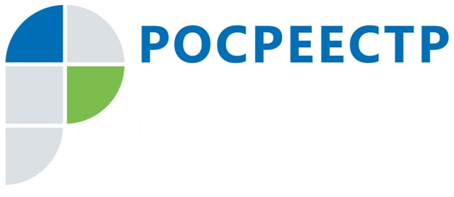 #РосреестрРосреестр и саморегулируемые организацииВ соответствии с пунктом 7.1.5 Положения об Управлении Росреестра по Чеченской Республике (далее – Управление, Положение), Управление осуществляет федеральный государственный надзор за деятельностью саморегулируемых организаций (далее – СРО) оценщиков, федеральный государственный контроль (надзор) за деятельностью саморегулируемых организаций арбитражных управляющих, федеральный государственный надзор за деятельностью саморегулируемых организаций кадастровых инженеров, а также федеральный государственный надзор за деятельностью саморегулируемых организаций операторов электронных площадок, в том числе проведение по поручению Росреестра внеплановых проверок деятельности саморегулируемых организаций, находящихся на подведомственной территории.Несмотря на то, что на территории Чеченской Республики саморегулируемые организации оценщиков, арбитражных управляющих, кадастровых инженеров и операторов электронных площадок не зарегистрированы Управление Росреестра по Чеченской Республике имеет право обращаться в установленном порядке в суд с заявлением о привлечении арбитражных управляющих к административной ответственности.Так, представленная в орган по контролю (надзору) мотивированная жалоба на действия или бездействие арбитражных управляющих, нарушающие требования Федерального закона от 26.10.2002 № 127-ФЗ "О несостоятельности (банкротстве)", других федеральных законов, иных нормативных правовых актов Российской Федерации, возбуждаются и рассматриваются в установленный срок, согласно статье 23.1 настоящего Федерального закона. По результатам рассмотрения, при наличии в действиях арбитражных управляющих составов административных правонарушений, составляется протокол об административных правонарушениях по ч. 3-3.1 (повторное совершение неправомерных действий при банкротстве) статьи 14.13 Кодекса Российской Федерации об административных правонарушениях в отношении арбитражных управляющих (далее – КоАП РФ). По данным делам Арбитражным судом Чеченской Республики выносится решение о привлечении арбитражного управляющего к административной ответственности и о наложении административного штрафа по ч. 3.1 ст. 14.13 КоАП РФ.По жалобам, в связи с отсутствием в действиях арбитражных управляющих составов административных правонарушений, выносится постановления о прекращении дел об административных правонарушениях.Заместитель руководителя Управления Росреестра по Чеченской РеспубликеА.Л. ШаиповФЕДЕРАЛЬНАЯ СЛУЖБА ГОСУДАРСТВЕННОЙ РЕГИСТРАЦИИ, КАДАСТРА И КАРТОГРАФИИ(РОСРЕЕСТР)Управление Федеральной службы государственной регистрации, кадастра и картографии по Чеченской Республике (Управление Росреестра по Чеченской Республике)ЗАМЕСТИТЕЛЬ РУКОВОДИТЕЛЯул. Моздокская, 35, г. Грозный, 364020                                     тел.: (8712) 22-31-29, факс: (8712) 22-22-89e-mail.: 20_upr@rosreestr.ru, http://www.rosreestr.gov.ru                              А.Л. Шаипов